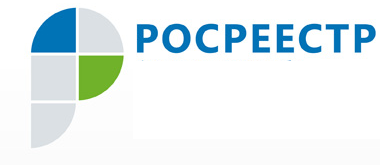 Пресс-релиз30.07.2019  Росреестр Югры сообщает: Госдума продлила дачную амнистию Федеральный Закон «О внесении изменений в отдельные законодательные акты Российской Федерации», принятый Госдумой 25 июля 2019 года, продлевает  дачную амнистию до 1 марта 2021 года Поправками до 1 марта 2021 года продлевается срок упрощенного оформления прав на дома, построенные на садовых участках. В этот период для осуществления государственного кадастрового учета и госрегистрации прав на жилой или садовый дом, созданный на земельном участке, предназначенном для ведения гражданами садоводства, при наличии правоустанавливающего документа будет достаточно представить только технический план. При этом необходимые документы заявитель сможет сам подать в органы регистрации.Пресс-служба Управления Росреестра по ХМАО – Югре   